Урок в рамках курса внеурочной деятельности «Полёт в мире природы»Класс – 5-6.Учитель: Ибрагимова М.Р.Тема урока: Дальность полётаЦель урока:Исследовать зависимость дальности полёта от скорости, угла броска, массы тела, сопротивления воздуха и высоты бросания.Задачи:развить логическое мышление учащихся.сформировать у школьников умения самостоятельно применять знания.развить умение применять различные способы решения одной и той же задачи.проводить анализ полученного решения.воспитать умение работать в паре, в группе.Оборудование: интерактивная доска, документ – камера, катапульта, демонстрационный метр, электронные весы, набор тел одинакового объёма, набор тел одинаковой массы разной формы.Ход урока:1. Целеполагание 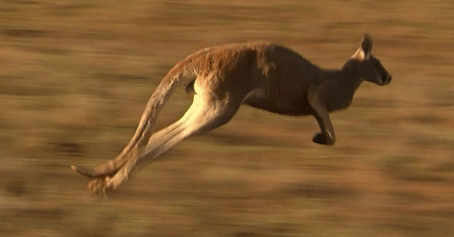 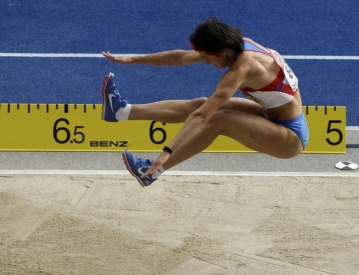 Что общего в этих двух картинках?Тема  урока – Дальность полёта. Весь эксперимент фиксируется в исследовательском журнале (приложение1)Предполагаем, что дальность полёта зависит от от скорости, угла броска. массы тела, сопротивления воздуха и высоты бросания.Наша задача – исследовать каким образом дальность полёта зависит от данных параметров.2. Эксперимент.Исследование зависимости дальности полёта от угла броска и высоты броска.  Это исследование проводим с помощью интерактивной моделиhttp://files.school-collection.edu.ru/dlrstore/5ab02835-f44f-1e97-5ef3-9d1a60954494/00144677692344769.htm Выясняем, что максимальная дальность броска при угле 40 (на самом деле при 45, но в программе, видимо, ошибка), и чем с большей высоты мы бросаем тело, тем дальше оно улетит. Исследование остальных параметров проводим на самодельной катапульте. Здесь очень важно напомнить ребятам о соблюдении техники безопасности.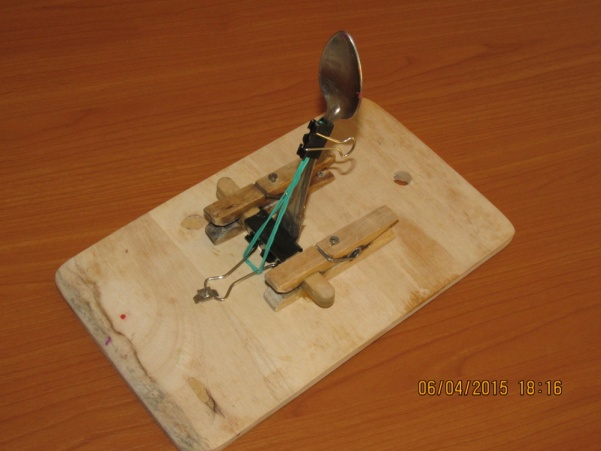 Начальную скорость изменяем количеством резинок. Говорим о том, что чем больше жёсткость, тем больше начальная скорость.  Дальность полёта очень сильно зависит от начальной скорости.Зависимость от массы смотрим с помощью тел равного объёма и разной массы (дальность полёта не зависит от массы), зависимость от сопротивления воздуха – с помощью тел равной массы и разной формы (дальность полёта в наших условиях незначительно зависит от сопротивления воздуха).Место падения фиксируется с помощью следа, оставленного копировальной бумагой.3. Итоги.Проведя 5 экспериментов, делаем общие выводы и перспективы для дальнейшей работы.приложение 1ИССЛЕДОВАТЕЛЬСКИЙ ЖУРНАЛ________________________________________Тема исследования________________________________________________________________________________Техника безопасности_______________________________________________________________________________________________________________________________Оборудование____________________________________________________________________________________________________________________________________________________________________________________________________________________________________________________________________________________________________________________________________________________________________________________________________________________________________________________________________________________________________________________________________________________________Исследование зависимости дальности полёта от начальной скоростиВЫВОД__________________________________________________________________________________________________________________________________________________________________________________________________________________________________Исследование дальности полёта от угла броскаВЫВОД___________________________________________________________________________________________________________________________________________________________________________________________________________________________________Исследование дальности броска от высоты ВЫВОД___________________________________________________________________________________________________________________________________________________________________________________________________________________________________Исследование дальности броска от массыВЫВОД__________________________________________________________________________________________________________________________________________________________________________________________________________________________________Исследование дальности броска от формы телаВЫВОД___________________________________________________________________________________________________________________________________________________________________________________________________________________________________ВЫВОДЫ_________________________________________________________________________________________________________________________________________________________________________________________________________________________________________________________________________________________________________________________________________________________________________________________________________________________________________________________________________________________________________________________________________________________________________________________________________________________________________________________________________________________________________________________________________________________Источники:http://class-fizika.spb.ru/int/1127-int1Начальная скорость, в условных единицахДальность полёта, в мУгол броска, в град30354045505560Дальность полёта, в мВысота, см1020304050Дальность броска, в мМасса тела, гДальность броска, смФорма телаДальность броска, см